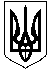 УКРАЇНАВІДДІЛ ОСВІТИОЛЕКСАНДРІЙСЬКОЇ РАЙОННОЇ ДЕРЖАВНОЇ АДМІНІСТРАЦІЇНАКАЗвід   18.01.2016                      						         №18 м. ОлександріяПро вшанування пам’яті Івана Яковича ФранкаНа виконання наказу начальника  управління освіти, науки, молоді та спорту Кіровоградської обласної державної адміністрації  від 12.01.2016 року № 6 «Про вшанування пам’яті Івана Франка у навчальних закладах області»,   та з метою вшанування пам’яті видатного українського письменника, вченого та громадського діяча Івана Яковича Франка, популяризації його літературної спадщиниНАКАЗУЮ:Затвердити районний план заходів з відзначення 160-річчя від дня народження та 100-річчя від дня смерті  Івана Яковича Франка .Загальноосвітнім навчальним закладам: Затвердити загальношкільні плани заходів з відзначення 160-річчя від дня народження та 100-річчя від дня смерті Івана Яковича Франка до 22 січня 2016 року та внести зміни до планів виховної роботи.До 10 серпня 2016 року інформувати відділ освіти райдержадміністрації про стан виконання Плану заходів.Контроль за виконанням наказу покласти на головного спеціаліста відділу освіти  Михайленко С.Л.Начальник відділу освіти                                                                О. Полтавець                                                                                                               Затверджено                                                                                            наказом відділу освіти                                                                                            райдержадміністрації                                                                                            від  18.01.2016 року № 18Районний план заходів з відзначення 160-річчя від дня народження та 100-річчя від дня смерті  Івана Яковича Франка  Організувати в бібліотеках  загальноосвітніх шкіл району книжкові виставки на теми: «Поетична спадщина Івана Франка», «Іван Франко – поет,публіцист, громадський діяч».Загальноосвітні навчальні заклади району Січень-жовтень 2016  року Організувати у закладах освіти району літературні вечори «Тричі мені в житті являлася любов…» , присвячені життю і творчості Івана Франка.                                                                Методичний кабінет відділу освіти                                                              райдержадміністрації                                                                                                             Загальноосвітні навчальні заклади району Квітень-травень  2016 рокуПровести у навчальних закладах району тематичні виховні години, лекції, бесіди, присвячені життю та творчій спадщині Івана Яковича Франка.Загальноосвітні навчальні заклади району Лютий-травень 2016 рокуОрганізувати відвідування театру імені М.Кропивницького у м. Кіровограді учнями 9-11 класів для перегляду вистав за творами І.Франка.                                                   	   Методичний кабінет відділу освіти                                                               райдержадміністраціїЗагальноосвітні навчальні заклади районуЛютий-жовтень 2016 року      5. Організувати перегляд біографічних фільмів, відеоматеріалів, присвячених дослідженню публіцистичної та наукової спадщини  І.Я. Франка.                                                              Методичний кабінет відділу освіти                                                               райдержадміністрації                                                              Загальноосвітні навчальні заклади району                                                                          Протягом 2016 року6. Організувати висвітлення у засобах масової інформації, на сайтах відділу освіти, методичного кабінету, загальноосвітніх навчальних закладів заходів, пов’язаних із відзначенням у районі 160-річчя від дня народження та 100-річчя від дня смерті  Івана Яковича Франка                                                               Методичний кабінет відділу освіти                                                              райдержадміністрації                                                             Загальноосвітні навчальні заклади району                                                             Протягом 2016 року